Publicado en Barcelona el 15/03/2018 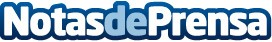 Urban Fox fabricará los primeros patinetes dedicados al transporte de mercancías Urban Fox, el reconocido fabricante de patinetes eléctricos alemán, será el encargado de producir los primeros patinetes eléctricos que se dedicarán al transporte de mercancías. Dichos vehículos contarán con una plataforma de carga delantera que les permitirá transportar paquetes y, además, sus conductores llevarán una mochila en la espalda diseñada para llevar productos con menor estabilidadDatos de contacto:Urban FoxNota de prensa publicada en: https://www.notasdeprensa.es/urban-fox-fabricara-los-primeros-patinetes Categorias: Internacional Cataluña Emprendedores Logística Consumo Innovación Tecnológica http://www.notasdeprensa.es